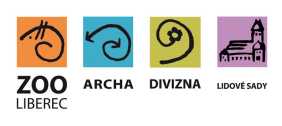 Zoologická zahrada Liberecpříspěvková organizaceOBJEDNÁVKA / ORDERVystavil: xxx
tel. xxx
email: xxxOBJEDNÁVKA č. OBJ0334/2020
Datum: 3.6.2020Dodavatel:SWIETELSKY stavební s.r.o.IČ:48035599DIČ:CZ48035599Odběratel:Zoologická zahrada Liberec,
příspěvková organizace
Lidové sady 425/1
460 01 Liberec 1
IČ: 00079651
DIČ:00079651Vyřizuje: xxxPředmět objednávky/ Subject of order:Oprava oplocení ve výběhu u velbloudů 10 000 TEB 29Popis dodávky/ Specification:oprava oplocení ve výběhu velbloud a osel
Obsahuje:-odstranění stávajícího oplocení
-oplocení - kamenný val v místě původního
- oplocení náhradních výsadem
-terénní úpravy spojené s kamenným valem
viz rozpis práce a hodinPředpokládáná cena max. vč DPH: 170 000,00 Kč
Termín dodání/ Date of Delivery:Poznámka/ Note:V případě že, fakturovaná částka bude vyšší než částka v objednávce, bude faktura vrácena.
Faktury v elektronické podobě zasílejte na adresu: xxx